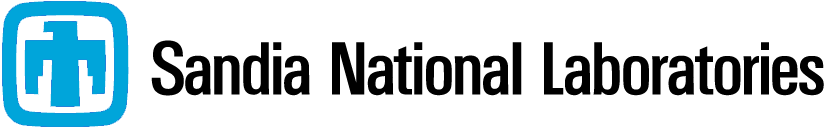 Operated for the U.S. Department of Energy’sNational Nuclear Security Administrationby National Technology and Engineering Solutions of Sandia, LLCDynamic Discount terms available as of Monday, May 01, 2017Discounts below are available for selection via e-Invoice ONLY.  For information on using Electronic Invoicing, click here.On occasion, not all discounts will be available.  Whenever a discount is temporarily unavailable, the iSupplier Portal (ISP) Invoice banner will be updated with detailed information.  Please take time to review the ISP Invoice banner for updated information every time you login to submit your invoice. Only Discounts with early payment terms that are more favorable than the PO’s payment terms will be available for selection.LARGE BUSINESS Suppliers – as designated by Sandia (excludes Foreign Suppliers)SMALL BUSINESS Suppliers – as designated by SandiaSAND2014-20351 WDiscountDescription3%/5 NET 303% discount if paid within 5 days of invoice submission date, otherwise 100% due in 30 days2%/10 NET 302% discount if paid within 10 days of invoice submission date, otherwise 100% due in 30 days1.5%/15 NET 301.5% discount if paid within 15 days of invoice submission date, otherwise 100% due in 30 days1%/20 NET 301% discount if paid within 20 days of invoice submission date, otherwise 100% due in 30 days0.5%/25 NET 300.5% discount if paid within 25 days of invoice submission date, otherwise 100% due in 30 daysDiscountDescription3%/5 NET 153% discount if paid within 5 days of invoice submission date, otherwise 100% due in 15 days2%/10 NET 152% discount if paid within 10 days of invoice submission date, otherwise 100% due in 15 days 